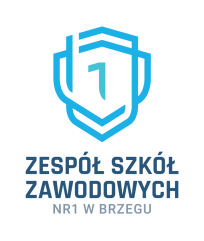                    PODSTAWA PROGRAMOWA 2019             PODSTAWA PROGRAMOWA 2019            PODSTAWA PROGRAMOWA 2017CZĘŚĆ PISEMNA – WERSJA ELEKTRONICZNA – 10.01.2023r.   -    WTOREKCZĘŚĆ PISEMNA – WERSJA ELEKTRONICZNA – 10.01.2023r.   -    WTOREKCZĘŚĆ PISEMNA – WERSJA ELEKTRONICZNA – 10.01.2023r.   -    WTOREKCZĘŚĆ PISEMNA – WERSJA ELEKTRONICZNA – 10.01.2023r.   -    WTOREKgodzina/ czas egzaminusymbol i nazwa kwalifikacjisalaIlość osób 8.3060 minut
+ 30 min.INF.02
Administracja i eksploatacja systemów komputerowych, urządzeń peryferyjnych i lokalnych sieci komputerowych.292 os.8.3060 minut
+ 30 min.SPC.02
 Produkcja wyrobów spożywczych z wykorzystaniem maszyn i urządzeń.291 os.8.3060 minut
+ 30 min.HGT.12
 Organizacja żywienia i usług gastronomicznych.292 os.8.3060 minut
+ 30 min.HAN.02
Prowadzenie działań handlowych.291 os.8.3060 minut
+ 30 min.ELE.02
Montaż, uruchamianie i konserwacja instalacji, maszyn 
i urządzeń elektrycznych.304 os.8.3060 minut
+ 30 min.HAN.01
Prowadzenie sprzedaży.301 os.8.3060 minut
+ 30 min.HGT.08
 Nazwa kwalifikacji: Obsługa klienta oraz rozliczanie imprez i usług turystycznych.305 os.8.3060 minut
+ 30 min.HGT.08
 Nazwa kwalifikacji: Obsługa klienta oraz rozliczanie imprez i usług turystycznych.3510 os.8.3060 minut
+ 30 min.HGT.12
 Organizacja żywienia i usług gastronomicznych.3610 os.8.3060 minut  HGT.12
 Organizacja żywienia i usług gastronomicznych.3710 os.8.3060 minutINF.03
 Tworzenie i administrowanie stronami i aplikacjami internetowymi oraz bazami danych.3810 os.CZĘŚĆ PISEMNA – WERSJA ELEKTRONICZNA – 10.01.2023r.   -    WTOREKCZĘŚĆ PISEMNA – WERSJA ELEKTRONICZNA – 10.01.2023r.   -    WTOREKCZĘŚĆ PISEMNA – WERSJA ELEKTRONICZNA – 10.01.2023r.   -    WTOREKCZĘŚĆ PISEMNA – WERSJA ELEKTRONICZNA – 10.01.2023r.   -    WTOREKgodzina/ czas egzaminusymbol i nazwa kwalifikacjisalaIlość osób 11.0060 minutELE.05
Eksploatacja maszyn, urządzeń i instalacji elektrycznych.298 os.11.0060 minut
+ 30 min.HAN.02
Prowadzenie działań handlowych.3010 os.11.0060 minutHGT.02
Przygotowanie i wydawanie dań3510 os.11.0060 minutINF.03Tworzenie i administrowanie stronami i aplikacjami internetowymi oraz bazami danych.3510 os.11.0060 minutELE.05
Eksploatacja maszyn, urządzeń i instalacji elektrycznych.3610 os.11.0060 minut
+ 30 min.INF.03
 Tworzenie i administrowanie stronami i aplikacjami internetowymi oraz bazami danych.3710 os.11.0060 minut
+ 30 min.  INF.03
 Tworzenie i administrowanie stronami i aplikacjami internetowymi oraz bazami danych.3810 os.13.3060 minut
+ 30 min.INF.03
 Tworzenie i administrowanie stronami i aplikacjami internetowymi oraz bazami danych.367os.13.3060 minut
+ 30 min.SPC.07
Organizacja i nadzorowanie produkcji wyrobów spożywczych.361os.CZĘŚĆ PISEMNA  – WERSJA PAPIEROWA – 10.01.2023r.   -    WTOREKCZĘŚĆ PISEMNA  – WERSJA PAPIEROWA – 10.01.2023r.   -    WTOREKCZĘŚĆ PISEMNA  – WERSJA PAPIEROWA – 10.01.2023r.   -    WTOREKCZĘŚĆ PISEMNA  – WERSJA PAPIEROWA – 10.01.2023r.   -    WTOREKgodzina/ czas egzaminusymbol i nazwa kwalifikacjisalaIlość osób 12.0060 minutEE.05
Montaż, uruchamianie i konserwacja instalacji, maszyn i urządzeń elektrycznych 231 os./absolwent/14.0060 minutEE.26
  Eksploatacja maszyn, urządzeń i instalacji elektrycznych.231 os./absolwent/